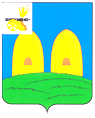 КОМИТЕТ  ОБРАЗОВАНИЯАДМИНИСТРАЦИИ МУНИЦИПАЛЬНОГО ОБРАЗОВАНИЯ«РОСЛАВЛЬСКИЙ РАЙОН» СМОЛЕНСКОЙ ОБЛАСТИП Р И К А Зот 12.04.2019 № 103О проведении муниципальныхкраеведческих чтений«Край мой Смоленский»В целях активизации патриотической работы в муниципальных бюджетных общеобразовательных учреждениях муниципального образования «Рославльский район» Смоленской области, выявления и развития учащихся, проявляющих склонность к научно-исследовательской деятельности в области краеведения, формирования у них глубокого и осознанного интереса к изучению истории родного края, п р и к а з ы в а ю:1. Провести  муниципальные краеведческие  чтения «Край мой Смоленский» 29 апреля 2019 года на базе МБОУ «Средняя школа № 3».2. Утвердить:2.1. Положение о муниципальных краеведческих чтениях «Край мой Смоленский»  (приложение № 1).2.2.   Состав оргкомитета муниципальных краеведческих чтений «Край мой Смоленский»  (приложение № 2).2.3. Состав жюри муниципальных краеведческих чтений «Край мой Смоленский» (приложение № 3).2.4. Смету расходов на проведение муниципальных краеведческих чтений «Край мой Смоленский» (приложение № 4).3.   Муниципальному казенному учреждению  «Централизованная бухгалтерия  муниципальных учреждений образования муниципального образования «Рославльский район» Смоленской области» (Почтенная И.А.) обеспечить финансирование расходов на проведение муниципальных краеведческих чтений «Край мой Смоленский» в рамках реализации подпрограммы 9 «Поддержка детской одарённости социальной успешности учащихся» на 2014-2020 годы муниципальной программы «Развитие муниципальной системы образования муниципального образования «Рославльский район» Смоленской области» на 2014-2020 годы», утвержденной постановлением Администрации муниципального образования «Рославльский район» Смоленской области от 31.12.2013 № 3176.4. Руководителям муниципальных бюджетных общеобразовательных учреждений обеспечить участие учащихся в муниципальных краеведческих чтениях «Край мой Смоленский».5.  Ответственность за исполнение настоящего приказа возложить на начальника отдела развития образования и муниципального контроля Рославльского комитета образования Тимофееву С.С.6.   Контроль за исполнением настоящего приказа  оставляю за собой.Исполняющий обязанностипредседатель Комитета                                                                     Е.В. Алтухова                                                                                        Приложение № 1                                                                                       к приказу Рославльского                                                                                       комитета образования                                                                                       от 12.04.2019 № 103                                               ПОЛОЖЕНИЕо  муниципальных краеведческих чтениях «Край мой Смоленский»Муниципальные краеведческие чтения «Край мой Смоленский» (далее – чтения) проводятся в рамках программы нравственно-патриотического, гражданского воспитания детей и подростков, направлены на активизацию познавательного потенциала учащихся средствами краеведения.Организатор чтений:Рославльский комитет образования (в рамках работы районного методического объединения учителей истории и обществознания).Для организации и проведения чтений утверждается оргкомитет и жюри.Оргкомитет чтений:- определяет программу и регламент чтений;- создает  условия для проведения чтений;- готовит призовой фонд, грамоты, сертификаты;- определяет количество призов  и порядок награждения участников чтений;- оформляет итоговые документы.Жюри чтений:- проводит оценивание работ и выступлений по шкале баллов (50 баллов за работу и 40 баллов за выступление, максимальное количество -  90 баллов);- оформляет протокол по результатам чтений;- определяет победителей   и призеров по каждой номинации;- подводит итоги  чтений.Цели и задачи чтений:-  стимулировать и развивать у учащихся научный интерес к истории родного края;-  выявить одаренных учащихся, обладающих глубокими знаниями в области краеведения;-  предоставить учащимся возможность самореализации в соревновательной деятельности на учебном и внеучебном материале;-  стимулировать и развивать у учащихся научный интерес к истории Смоленщины;-  пополнять фонды музеев муниципальных бюджетных общеобразовательных учреждений новыми экспонатами.Порядок организации и проведения  чтений:Чтения проводятся 29  апреля 2019 года на базе  МБОУ «Средняя школа № 3».Принять участие в чтениях могут учащиеся 7-11 классов муниципальных бюджетных общеобразовательных учреждений.Участники предоставляют текст работы и заявку (приложение  № 1 к настоящему Положению) в Рославльский комитет образования до 17 апреля 2019 года.В рамках чтений запланированы:- выступления учащихся по теме чтений;- выставка работ учащихся в соответствии с тематикой и обязательным оформлением.Отбор финалистов (не более 5 учащихся в каждой номинации) будет проводиться с 17  по 19 апреля 2019 года  в Рославльском комитете образования.На защиту исследовательской работы отводится не более 7 минут. В своем выступлении автор должен обосновать выбор  темы,  её актуальность, охарактеризовать базу источников, методы исследования, кратко изложить содержание работы, представить презентацию в электронном виде.Номинации чтений:1. «Летопись родного края»;2. «О войне, на которой я не был»;3. «История моей семьи в истории страны»;4. «Поисковая работа».Требования к работам:1. На чтения представляются индивидуальные и коллективные творческие работы учащихся в разнообразных формах и жанрах (творческие отчеты, рефераты, научные статьи и др.) по истории родного края.2. Каждая представленная работа должна отвечать следующим требованиям:- содержать материал практической исследовательской работы, ведущейся в муниципальном бюджетном общеобразовательном учреждении,- содержать научные обобщения, собственные выводы, полученные в результате самостоятельной работы,        - отличаться новизной, аргументированностью,        - содержать ссылки на научные источники,- к работе должен прилагаться список использованной литературы, ссылки на источники и материалы, использованные при ее написании, могут прилагаться карты, графики, фотоснимки. 3. Текст работы печатается на стандартном листе белой бумаги формата А-4. Шрифт – Times New Roman, размер 14 пт, межстрочный интервал 1,5, отступ от левого края – 3 см., от правого, верхнего и нижнего – 2 см.  4. Допустимо рукописное оформление отдельных фрагментов, которые выполняются черной пастой. Доклад и приложения скрепляются вместе с титульным листом. Объем работы не более 15 страниц без учета страниц приложения. 5. Основная часть работы раскрывает содержание, разделена на части (главы, разделы и т.д.). Части текста отражают этапы работы. Деление на главы происходит при условии наличия в главе двух и более параграфов. Название главы должно быть выделено шрифтом иной толщины или величины. В конце каждой главы должен быть сформулирован вывод. 6. Заключение представляет краткий итог работы, в котором важно отразить, достигнута ли цель, поставленная перед работой. Результат должен быть соотнесен с целью работы, сформулированной во введение. 7. В конце работы приводится список литературы. В нем отражают весь перечень изданий, которые изучил автор работы по теме своего исследования. Литература в списке располагается в алфавитном порядке. Информация о каждом издании включает: фамилию, инициалы автора, название книги, выходные данные издательства, год издания, номер выпуска (если это периодическое издание). 8. Работа может включать в себя приложения: таблицы, графики, рисунки, фотографии и т.д. – вспомогательный материал. Все приложения нумеруются и должны иметь тематические заголовки. В тексте работы должны быть ссылки на каждое приложение. 9. На титульном листе работы (приложение № 2 к настоящему Положению) должны быть указаны: название муниципального бюджетного  общеобразовательного учреждения по Уставу, тема, наименование номинации, Ф.И.О. автора, место учёбы, класс, Ф.И.О. научного руководителя, его должность, контактный телефон. Сокращения и аббревиатуры не допускаются.Представленные работы оцениваются по следующим критериям:- соответствие положению,- содержательность,- актуальность и новизна,- творческий и самостоятельный характер работы,- уровень оформления работы,- стиль выступления,- наглядность (наличие презентации).Подведение итогов и награждение:По окончанию выступления участников чтений  жюри выносит решение о победителях и призерах в каждой номинации.Авторы лучших работ награждаются призами и  грамотами Рославльского комитета образования. Всем участникам чтений выдается сертификат участника.Приложение № 1                                                                                      к Положению о муниципальныхкраеведческих чтениях «Край мой Смоленский»ЗАЯВКАна участие в муниципальных краеведческих чтениях«Край мой Смоленский»1. Фамилия, имя, отчество участника (полностью)2. Дата рождения__________________________________________________________3.Номинация____________________________________________________________4. Название представленной работы______________________________________________________________________________________________________________________________________________5.  Образовательное учреждение (школа), класс (полностью)______________________________________________________________________________________________________________________________________________6. Фамилия, имя, отчество педагога или научного руководителя (полностью)_______________________________________________________________________ДатаПодпись руководителяПечатьПриложение № 2к Положению о муниципальныхкраеведческих чтениях«Край мой Смоленский»Название муниципального бюджетного общеобразовательного учреждения  по УставуРабота на муниципальные краеведческие чтения«Край мой Смоленский»Название работыНоминация: __________________Выполнила: Ф.И.О.,  класс, муниципальное бюджетное общеобразовательное учреждение  «Средняя школа № _____». Руководитель: Ф.И.О., учитель истории и обществознания. Контактный телефон ____________________________Рославль, 2019                  Приложение № 2к приказу Рославльского комитета образования от 12.04.2019 № 103Состав оргкомитета муниципальных краеведческих чтений «Край мой Смоленский»Гращенко Н.Н., председатель Рославльского комитета образования – председатель оргкомитета;члены оргкомитета:Алтухова Е.В., заместитель председателя Рославльского комитета образования,Красносумова И.А., ведущий специалист отдела развития образования и муниципального контроля Рославльского комитета образования,Ступина М.В., директор МБОУ «Средняя школа № 3».                 Приложение № 3к приказу Рославльского комитета образования от 12.04.2019 № 103Состав жюри муниципальных краеведческих чтений «Край мой Смоленский»Долгорукова М.Б., заместитель директора МБОУ «Средняя школа № 10» - председатель жюри;Красносумова И.А., ведущий специалист отдела развития образования и муниципального контроля Рославльского комитета образования, секретарь жюри;члены жюри:Кондрусева Е.В., учитель МБОУ «Средняя школа № 3»,Булатикова А.П., учитель МБОУ «Средняя школа № 1»;        Козлова Н.И., учитель МБОУ «Средняя школа № 6»;Судовский М.С., учитель Лесниковского филиала МБОУ «Хорошовская средняя школа»;Гречина Е.С., учитель МБОУ «Екимовичская средняя школа»;Королев И. В., учитель МБОУ «Перенская средняя школа»;Хохлова Е.С., старший научный сотрудник МУК  «Рославльский исторический музей» (по согласованию).